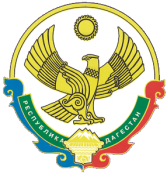 368109.РД.  Кизилюртовский район, с. Нечаевка  ул. Им. Шамиля  № 1         27 январь 2015г.                                 №                                 РешениеСобрания  депутатов муниципального образования сельского поселения «сельсовет Нечаевский»                            Кизилюртовского района РДОб утверждении Положения о порядке расходования средств резервного фонда администрации муниципального образования  сельского поселения  «сельсовет Нечаевский»Руководствуясь ст. 81 Бюджетного кодекса Российской Федерации, ст. 10 Положения о бюджетном устройстве и бюджетном процессе администрации муниципального образования сельского поселения «сельсовет Нечаевский» Собрание депутатов решил:1. Утвердить Положение о порядке расходования средств резервного фонда администрации муниципального образования сельского поселения «сельсовет Нечаевский»   2. Направить настоящее Положение о порядке расходования средств резервного фонда администрации муниципального образования сельского поселения «сельсовет Нечаевский»   3. Настоящее решение разместить на сайте администрации муниципального образования сельского поселения «сельсовет Нечаевский»   4. Контроль за исполнением данного решения возложить на комиссию по вопросам бюджета, налоговой политике и муниципальной собственности.Председатель сельского Собрания депутатов                         Г.М.Гашимов368109.РД.  Кизилюртовский район, с. Нечаевка  ул. Им. Шамиля  № 1         29  января  2016г.                                                                             №                                                                     Утверждено                                     решением Собрания депутатов                                                          администрации  МО СП «сельсовет Нечаевский»                                    Кизилюртовского района РД                                                                             29.января 2016г.  № ____ ПОЛОЖЕНИЕ О ПОРЯДКЕ РАСХОДОВАНИЯ СРЕДСТВ РЕЗЕРВНОГО ФОНДА АДМИНИСТРАЦИИ МУНИЦИПАЛЬНОГО ОБРАЗОВАНИЯ СЕЛЬСКОГО ПОСЕЛЕНИЯ «СЕЛЬСОВЕТ НЕЧАЕВСКИЙ»1. Настоящее Положение разработано в соответствии со статьей 81 Бюджетного кодекса Российской Федерации и статьей 10 Положения о бюджетном устройстве и бюджетном процессе администрации муниципального образования сельского поселения «сельсовет Нечаевский» и устанавливает порядок выделения и использования средств резервного фонда администрации муниципального образования сельского поселения «сельсовет Нечаевский»  2. Резервный фонд администрации создается для финансирования непредвиденных расходов и мероприятий местного значения, не предусмотренных в бюджете на соответствующий финансовый год.3. Объем резервного фонда администрации определяется решением о бюджете на соответствующий год.4. Средства резервного фонда администрации расходуются на финансирование:- проведения аварийно-восстановительных работ по ликвидации последствий стихийных бедствий и других чрезвычайных ситуаций;- проведения работ по ликвидации последствий отдельных аварийных случаев, имевших место в текущем финансовом году;- закупки, доставки и кратковременного хранения материальных ресурсов для первоочередного жизнеобеспечения пострадавших в результате стихийных бедствий и чрезвычайных ситуаций граждан;- мероприятий по развертыванию и содержанию на срок не более одного месяца пунктов временного проживания и питания граждан, эвакуированных из зон чрезвычайных ситуаций или пострадавших в результате стихийных бедствий;- оказание единовременной материальной помощи гражданам пострадавшим в результате стихийных бедствий,  чрезвычайных ситуации и прочих непредвиденных  ситуаций связанных с временными материальными затруднениями;- других мероприятий и расходов, относящихся к полномочиям органов местного самоуправления администрации муниципального образования сельского поселения «сельсовет Нечаевский»5. Средства из резервного фонда администрации выделяются на основании распоряжения главы администрации. Распоряжения главы администрации о выделении средств из резервного фонда принимаются в тех случаях, когда средств, находящихся в распоряжении исполнительно-распорядительных органов и организаций, осуществляющих эти мероприятия, недостаточно.В распоряжении главы администрации о выделении средств из резервного фонда указываются общий размер ассигнований и их распределение по получателям и проводимым мероприятиям. Нецелевое использование средств не допускается.6. Финансовый орган администрации в течение трех дней готовит проект распоряжения главы администрации муниципального образования сельского поселения «сельсовет Нечаевский»  о выделении средств из резервного фонда администрации с указанием размера выделяемых средств и направления их расходования.7. Органы местной администрации и организации, которым по роду деятельности выделяются средства из резервного фонда, представляют в финансовый орган администрации муниципального образования сельского поселения «сельсовет Нечаевский»  документы с обоснованием размера испрашиваемых средств, включая сметно-финансовые расчеты, а также в случае необходимости - заключения комиссии, экспертов и т.д.8. Средства из резервного фонда администрации муниципального образования сельского поселения «сельсовет Нечаевский»  выделяются на финансирование мероприятий по ликвидации чрезвычайных ситуаций только местного уровня.9. Органы местной администрации и организации, в распоряжение которых выделяются средства из резервного фонда, несут ответственность за нецелевое использование средств в порядке, установленном законодательством Российской Федерации, и в месячный срок после проведения соответствующих мероприятий представляют в финансовый орган администрации подробный отчет об использовании этих средств по форме, установленной финансовым органом администрации.10. Администрация муниципального образования сельского поселения «сельсовет Нечаевский» ежеквартально информирует представительный орган муниципального образования сельского поселения «сельсовет Нечаевский»  о расходовании средств резервного фонда.11. Контроль за целевым использованием средств резервного фонда осуществляет контрольная комиссия.Председатель сельского Собрания депутатовГлава  МО СП  «сельсовет Нечаевский»                                    З.А.ЦахилаевГЛАВА  МУНИЦИПАЛЬНОГО ОБРАЗОВАНИЯ«СЕЛЬСОВЕТ НЕЧАЕВСКИЙ»КИЗИЛЮРТОВСКОГО РАЙОНА РЕСПУБЛИКИ ДАГЕСТАНГЛАВА  МУНИЦИПАЛЬНОГО ОБРАЗОВАНИЯ«СЕЛЬСОВЕТ НЕЧАЕВСКИЙ»КИЗИЛЮРТОВСКОГО РАЙОНА РЕСПУБЛИКИ ДАГЕСТАН